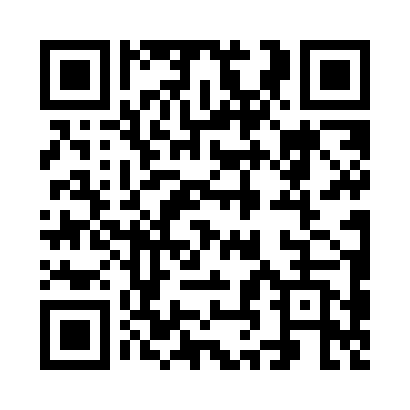 Prayer times for Zsoldosdulo, HungaryMon 1 Jul 2024 - Wed 31 Jul 2024High Latitude Method: Midnight RulePrayer Calculation Method: Muslim World LeagueAsar Calculation Method: HanafiPrayer times provided by https://www.salahtimes.comDateDayFajrSunriseDhuhrAsrMaghribIsha1Mon1:434:4212:386:068:3511:142Tue1:444:4212:396:058:3511:133Wed1:464:4312:396:058:3411:124Thu1:484:4412:396:058:3411:115Fri1:504:4412:396:058:3411:096Sat1:524:4512:396:058:3311:087Sun1:554:4612:396:058:3311:068Mon1:574:4712:406:058:3211:059Tue1:594:4812:406:048:3211:0310Wed2:014:4812:406:048:3111:0111Thu2:044:4912:406:048:3011:0012Fri2:064:5012:406:048:3010:5813Sat2:084:5112:406:038:2910:5614Sun2:114:5212:406:038:2810:5415Mon2:134:5312:406:028:2710:5216Tue2:164:5412:416:028:2610:5017Wed2:184:5512:416:028:2510:4818Thu2:214:5612:416:018:2510:4619Fri2:234:5712:416:018:2410:4420Sat2:264:5912:416:008:2310:4221Sun2:285:0012:415:598:2210:4022Mon2:315:0112:415:598:2010:3723Tue2:335:0212:415:588:1910:3524Wed2:365:0312:415:588:1810:3325Thu2:385:0412:415:578:1710:3126Fri2:415:0512:415:568:1610:2827Sat2:435:0712:415:558:1510:2628Sun2:465:0812:415:558:1310:2429Mon2:485:0912:415:548:1210:2130Tue2:515:1012:415:538:1110:1931Wed2:535:1212:415:528:0910:17